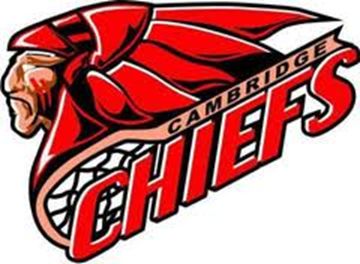 Cambridge Minor Lacrosse AssociationFall Field Lacrosse ClinicsDates: September 6, 13, 20, 27 and October 4, 11 (Wednesdays)Time: 530-630pmLocation: Jacob Hespeler Turf Field355 Holiday Inn DriveCambridge, ONCost: $60-20-30 minutes of skills/drills-30-40 minutes of game play with modified rules-teams will be created at each clinic based on age and skill level of participants-introduction to field lacrosse for young players-variety of drills for all skill levelsPlease register online for the Fall Field Lacrosse Clinics.Deadline: August 29, 2017For inquiries, please email, Rob McGivern, mcgivernrob9@gmail.com